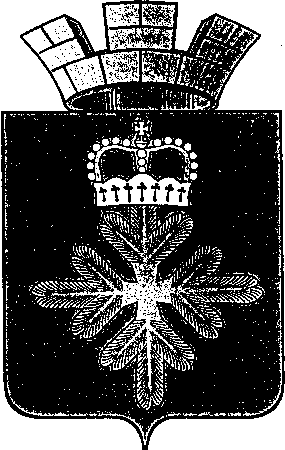 ПОСТАНОВЛЕНИЕАДМИНИСТРАЦИИ ГОРОДСКОГО ОКРУГА ПЕЛЫМВ соответствии со статьей 1.3.1, 28.2, пунктом 7 статьи 28.3 Кодекса Российской Федерации об административных правонарушениях, статьей 44 Закона Свердловской области от 14 июня 2005 года № 52-ОЗ «Об административных правонарушениях на территории Свердловской области», статьей 1, 3 Закона Свердловской области от 27 декабря 2010 года № 116-ОЗ «О наделении органов местного самоуправления муниципальных образований, расположенных на территории Свердловской области, государственным полномочием Свердловской области по определению перечня должностных лиц, уполномоченных составлять протоколы об административных правонарушениях, предусмотренных законом Свердловской области», постановлением администрации городского округа Пелым от 15.09.2014 № 289 «О перечне должностных лиц администрации городского округа Пелым, уполномоченных составлять протоколы об административных правонарушениях предусмотренных Законом Свердловской области от 14 мая 2005 года № 52-ОЗ «Об административных правонарушениях на территории городского округа Пелым», администрация городского округа ПелымПОСТАНОВЛЯЕТ:1. Утвердить форму протокола об административном правонарушении в отношении физического/должностного лица (Приложение № 1).2. Утвердить форму протокола об административном правонарушении в отношении юридического лица/законного представителя юридического лица (Приложение № 2).3. Утвердить Порядок оформления материалов об административном правонарушении в городском округе Пелым (Приложение № 3).4. Признать утратившим силу постановление администрации городского округа Пелым от 26.10.2011 № 342 «Об утверждении формы протокола и порядка оформления материалов об административном правонарушении в городском округе Пелым».5. Настоящее постановление опубликовать в информационной газете «Пелымский вестник» и разместить на официальном сайте городского округа Пелым в информационно-телекоммуникационной сети «Интернет».6 Контроль за исполнением настоящего постановления возложить на заместителя главы администрации городского округа Пелым А.А. Пелевину.Глава городского округа Пелым                                                              Ш.Т. Алиев 1 страницаПРОТОКОЛ № 000000Об административном правонарушении( в отношении физического лица)«_____»_______________ 20 _____ г. №                                            _____________________                        (место составления)Мною,__________________________________________________________________________                     (указать полное наименование должности, места работы, фамилию и инициалы лица, составившего________________________________________________________________________________протокол об административном правонарушении)действующим(ей) на основании___________________________________________________                                                                                                 (указать наименование акта органа местного самоуправления,________________________________________________________________________________утвердившего перечень должностных лиц, уполномоченных составлять протоколы об административных правонарушениях)________________________________________________________________________________(наименование муниципального образования)руководствуясь ст.28.2 Кодекса Российской Федерации об административных правонарушениях составлен настоящий протокол о том, что гражданин/должностное лицо:__________________________________________________________________________________________________________________________________________________________(фамилия, имя, отчество)Дата, место рождения, гражданство________________________________________________Место работы и должность, тел.:__________________________________________________Местожительства, тел.___________________________________________________________Документ, удостоверяющий личность:______________________________________________                                                                                                                                                                                                                                                                                                                                                                                          серия, номер, дата выдачи, кем и когда выдан, для индивидуального предпринимателя________________________________________________________________________________-ИНН, дата и номер свидетельства о государственной регистрации и наименование зарегистрированного органа)Обязательства обнаружения административного правонарушения:_____________________________________________________________________________________________________(указать обстоятельства обнаружения достаточных данных, указывающих на наличие события административного ____________________________________________________________________правонарушения,________________________________________________________________________________в том числе непосредственное обнаружение, обнаружение при рассмотрении поступивших материалов, сообщений, заявлений,________________________________________________________________________________материалов административного расследования)«______» ______________ 20____ г. в_________ час. _______ мин._____________________                                                                                                               (место совершения,________________________________________________________________________________событие административного правонарушения, краткая фабула)________________________________________________________________________________то есть совершил(а) административное правонарушение, ответственность за которое предусмотрена п.________ ст.________ Закона свердловской области от 14.06.2005 г. № 52-ОЗ «Об административных правонарушениях на территории Свердловской области».1.Свидетель_____________________________________________________________________________________________________________________________________________________(фамилия, имя, отчество, адрес места жительства)Об ответственности по статье 25.6 КоАП РФ предупреждён(а)_________________________                                                                                                                                                                          (подпись)2.Свидетель_____________________________________________________________________________________________________________________________________________________(фамилия, имя, отчество, адрес места жительства)Об ответственности по статье 25.6 КоАП РФ предупреждён(а)_________________________                                                                                                             (подпись)Объяснения гражданина/должностного лица, в отношении которого возбуждено дело об административном правонарушении:_____________________________________________________________________________________________________________________________________________________________________________________                                            __________________                  (дата)                                                                                                                                                 (подпись)Права и обязанности разъяснены и понятны:_______________________________________                                  _____________________ (фамилия, инициалы гражданина, должностного лица)                                                                         (подпись)К протоколу прилагается:________________________________________________________                                                                 (перечень прилагаемых к протоколу документов)С протоколом ознакомлен(а), копию протокола получил(а)____________________________                                                                                          (подпись лица в отношении которого возбуждено дело________________________________________________________________________________ об административном правонарушении, в случае отказа от подписи делается соответствующая запись)                             ______________________________________                  _______________________________(подпись должностного лица, составившего протокол)                                                   (расшифровка подписи)2 страницаКодекс Российской Федерации об административных правонарушенияхСтатья 25.1. Лицо, в отношении которого ведется производство по делу об административном правонарушении 1. Лицо, в отношении которого ведется производство по делу об административном правонарушении, вправе знакомиться со всеми материалами дела, давать объяснения, представлять доказательства, заявлять ходатайства и отводы, пользоваться юридической помощью защитника, а также иными процессуальными правами в соответствии с настоящим Кодексом. 2. Дело об административном правонарушении рассматривается с участием липа, в отношении которого ведется производство по делу об административном правонарушении. В отсутствие указанного лица дело может быть рассмотрено лишь в случаях, предусмотренных частью 3 статьи 28.6 настоящего Кодекса, либо если имеются данные о надлежащем извещении лица о месте и времени рассмотрения дела и если от лица не поступило ходатайство об отложении рассмотрения дела либо если такое ходатайство оставлено без удовлетворения. (в ред. Федерального закона от 24.07.2007 № 210-ФЗ) 3. Судья, орган, должностное лицо, рассматривающие дело об административном правонарушении, вправе признать обязательным присутствие при рассмотрении дела лица, в отношении которого ведется производство по делу. При рассмотрении дела об административном правонарушении, влекущем административный арест, административное выдворение за пределы Российской Федерации иностранного гражданина либо лица без гражданства или обязательные работы, присутствие липа, в отношении которого ведется производство по делу, является обязательным. (в ред. Федерального закона от 08.06.2012 № 65-ФЗ) 4. Несовершеннолетнее лицо, в отношении которого ведется производство по делу об административном правонарушении, может быть удалено на время рассмотрения обстоятельств дела, обсуждение которых может оказать отрицательное влияние на указанное лицо. Статья 25.6. Свидетель 1. В качестве свидетеля по делу об административном правонарушении может быть вызвано лицо, которому могут быть известны обстоятельства дела, подлежащие установлению. 2. Свидетель обязан явиться по вызову судьи, органа, должностного лица, В производстве которых находится дело об административном право нарушении, и дать правдивые показания; сообщить все известное ему по делу, ответить на поставленные вопросы и удостоверить своей подписью в соответствующем протоколе правильность занесения его показаний. 3. Свидетель вправе: 1) не свидетельствовать против себя самого, своего супруга и близких родственников; 2) давать показания на родном языке или на языке, которым владеет; 3) пользоваться бесплатной помощью переводчика; 4) делать замечания по поводу правильности занесения его показаний в протокол. 4. При опросе несовершеннолетнего свидетеля, не достигшего возраста четырнадцати лет, обязательно присутствие педагога или психолога. В случае необходимости опрос проводится в присутствии законного представителя несовершеннолетнего свидетеля.  Свидетель предупреждается об административной ответственности за дачу заведомо ложных показаний.  За отказ или за уклонение от исполнения обязанностей, предусмотренных частью 2 настоящей статьи, свидетель несет административную ответственность, предусмотренную настоящим Кодексом. Примечание. В настоящей статье под близкими родственниками понимаются родители, дети, усыновители, усыновленные, родные братья и сестры, дедушка, бабушка, внуки. ПРОТОКОЛ № 000000 Об административном правонарушениив отношении юридического лица (законного представителя юридического лица)«______»____________ 20_____ г.                                                 _______________________                                                                                                                                                                                     (место составления)     Мною,______________________________________________________________________                                       (указать полное наименование должности, места работы, фамилию и инициалы лица, составившего _______________________________________________________________________________                                                         протокол об административном правонарушении) действующим (ей) на основании __________________________________________________                                         (указать  наименование акта  органа местного самоуправления,_______________________________________________________________________________         утвердившего перечень должностных лиц, уполномоченных составлять протоколы об административных правонарушениях)Руководствуясь ст.28.2 КоАП Российской Федерации об административных правонарушениях составлен настоящий протокол о том, что юридическое лицо:__________________________________________________________________________________________________________________________________________________________Юридический адрес:______________________________________________________________Почтовый адрес:_________________________________________________________________ ИНН:___________________________________________________________________________Телефон (факс)__________________________________________________________________      Обстоятельства   обнаружения   административного   правонарушения:_______________________________________________________________________________(указать  обстоятельства  обнаружения  достаточных  данных,  указывающих на наличие события административного правонарушения,________________________________________________________________________________в том числе непосредственное обнаружение, обнаружение при рассмотрении поступивших материалов, сообщений, заявлений,________________________________________________________________________________материалов административного расследования)«______» _________ 20__ г. в ____ час. ____ мин.,_____________________________________                                                                                                                                                                                                                                                                                                                                                            (место совершения, ________________________________________________________________________________событие административного правонарушения, краткая фабула)________________________________________________________________________________________________________________________________________________________________то есть совершенно административное правонарушение, ответственность за которое предусмотрена п.______ст. _______ Закона Свердловской области от 14.06.2005 № 52-ОЗ «Об административных правонарушениях на территории  Свердловской области».1. Свидетель____________________________________________________________________________________________________________________________________________________                                                                          (фамилия, имя, отчество, адрес места жительства)Об ответственности по статье25.6 КоАП РФ предупрежден(а)__________________________                                                                                                            (подпись)2. Свидетель___________________________________________________________________________________________________________________________________________________                                                                          (фамилия, имя, отчество, адрес места жительства)Об ответственности по статье25.6 КоАП РФ предупрежден(а)_________________________                                                                                                            (подпись)          Объяснения  юридического лица (законного представителя юридического лица), в отношении которого возбуждено дело об административном правонарушении:___________________________________________________________________________________________________________________________________________________________________________________________________________________________________________________________                                               ___________________________              (дата)                                                                                                                                               (подпись)К протоколу прилагается:_________________________________________________________                                               (перечень прилагаемых к протоколу документов)_______________________________________________________________________________Права и обязанности разъяснены и понятны:_____________________________                                                   ______________(фамилия, инициалы руководителя/законного представителя)                                                               (подпись)С протоколом  ознакомлен (а), копию протокола получил (а)___________________________                                                                                                                                                          (подпись лица, в отношении ________________________________________________________________________________________________________________________________________________________________которого возбужденно дело об административном правонарушении, в случае отказа от подписи делается соответствующая запись)__________________________________                         ___________________   (подпись должностного лица, составившего протокол)                                         (расшифровка подписи)2 страницаКодекс Российской Федерации об административных правонарушенияхСтатья 25.1. Лицо, в отношении которого ведется производство по делу об административном правонарушении 1. Лицо, в отношении которого ведется производство по делу об административном правонарушении, вправе знакомиться со всеми материалами дела, давать объяснения, представлять доказательства, заявлять ходатайства и отводы, пользоваться юридической помощью защитника, а также иными процессуальными правами в соответствии с настоящим Кодексом. 2. Дело об административном правонарушении рассматривается с участием липа, в отношении которого ведется производство по делу об административном правонарушении. В отсутствие указанного лица дело может быть рассмотрено лишь в случаях, предусмотренных частью 3 статьи 28.6 настоящего Кодекса, либо если имеются данные о надлежащем извещении лица о месте и времени рассмотрения дела и если от лица не поступило ходатайство об отложении рассмотрения дела либо если такое ходатайство оставлено без удовлетворения.(в ред. Федерального закона от 24.07.2007 № 210-ФЗ)3. Судья, орган, должностное лицо, рассматривающие дело об административном правонарушении, вправе признать обязательным присутствие при рассмотрении дела лица, в отношении которого ведется производство по делу.При рассмотрении дела об административном правонарушении, влекущем административный арест, административное выдворение за пределы Российской Федерации иностранного гражданина либо лица без гражданства или обязательные работы, присутствие липа, в отношении которого ведется производство по делу, является обязательным.(в ред. Федерального закона от 08.06.2012 № 65-ФЗ)4. Несовершеннолетнее лицо, в отношении которого ведется производство по делу об административном правонарушении, может быть удалено на время рассмотрения обстоятельств дела, обсуждение которых может оказать отрицательное влияние на указанное лицо.Статья 25.6. Свидетель1. В качестве свидетеля по делу об административном правонарушении может быть вызвано лицо, которому могут быть известны обстоятельства дела, подлежащие установлению. 2. Свидетель обязан явиться по вызову судьи, органа, должностного лица, В производстве которых находится дело об административном право нарушении, и дать правдивые показания; сообщить все известное ему по делу, ответить на поставленные вопросы и удостоверить своей подписью в соответствующем протоколе правильность занесения его показаний. 3. Свидетель вправе: 1) не свидетельствовать против себя самого, своего супруга и близких родственников; 2) давать показания на родном языке или на языке, которым владеет; 3) пользоваться бесплатной помощью переводчика; 4) делать замечания по поводу правильности занесения его показаний в протокол. 4. При опросе несовершеннолетнего свидетеля, не достигшего возраста четырнадцати лет, обязательно присутствие педагога или психолога. В случае необходимости опрос проводится в присутствии законного представителя несовершеннолетнего свидетеля. 5. Свидетель предупреждается об административной ответственности за дачу заведомо ложных показаний. 6. За отказ или за уклонение от исполнения обязанностей, предусмотренных частью 2 настоящей статьи, свидетель несет административную ответственность, предусмотренную настоящим Кодексом. Примечание. В настоящей статье под близкими родственниками понимаются родители, дети, усыновители, усыновленные, родные братья и сестры, дедушка, бабушка, внуки. ПОРЯДОКОФОРМЛЕНИЯ МАТЕРИАЛОВ ОБ АДМИНИСТРАТИВНОМ ПРАВОНАРУШЕНИИВ ГОРОДСКОМ ОКРУГЕ ПЕЛЫМ1. Настоящий Порядок оформления материалов об административном правонарушении в городском округе Пелым (далее - Порядок) разработан в соответствии с Кодексом Российской Федерации об административных правонарушениях, статьей 1, 3 Областного закона от 27 декабря 2010 года № 116-ОЗ «О наделении органов местного самоуправления муниципальных образований, расположенных на территории Свердловской области, государственным полномочием Свердловской области по определению перечня должностных лиц, уполномоченных составлять протоколы об административных правонарушениях, предусмотренных законом Свердловской области», статьей 44 Областного закона от 14 июня 2005 года № 52-ОЗ «Об административных правонарушениях на территории Свердловской области», постановлением администрации городского округа Пелым от 15.09.2014 № 289 «О перечне должностных лиц администрации городского округа Пелым, уполномоченных составлять протоколы об административных правонарушениях в соответствии с Законом Свердловской области от 14 июня 2005 года № 52-ОЗ «Об административных правонарушениях на территории Свердловской области». Согласно части 1 статьи 2.1 Кодекса Российской Федерации об административных правонарушениях административным правонарушением признается противоправное, виновное действие (бездействие) физического или юридического лица, за которое Кодексом Российской Федерации об административных правонарушениях или законами субъектов Российской Федерации об административных правонарушениях установлена административная ответственность.В соответствии с частью 1 статьи 2.3 Кодекса Российской Федерации об административных правонарушениях административной ответственности подлежит лицо, достигшее к моменту совершения административного правонарушения возраста шестнадцати лет.2. Перечень должностных лиц органов местного самоуправления городского округа Пелым, уполномоченных составлять протоколы об административных правонарушениях, ответственность за которые установлена Законом Свердловской области от 14 июня 2005 года № 52-ОЗ «Об административных правонарушениях на территории Свердловской области», утвержден постановлением администрации городского округа Пелым от 15.09.2014 № 289 «О перечне должностных лиц администрации городского округа Пелым, уполномоченных составлять протоколы об административных правонарушениях».3. При наличии одного из поводов для возбуждения дела об административном правонарушении, предусмотренных пунктом 7 настоящего Порядка, и достаточных данных, указывающих на наличие события административного правонарушения, ответственность за которое установлена Законом Свердловской области от 14 июня 2005 года № 52-ОЗ «Об административных правонарушениях на территории Свердловской области» (далее - Областной закон), уполномоченное должностное лицо администрации городского округа Пелым (далее - должностное лицо) составляет протокол об административном правонарушении (далее - Протокол).4. Формы протоколов об административном правонарушении в отношении физического/должностного лица, в отношении юридического/законного представителя юридического лица утверждены постановлением администрации городского округа Пелым.5. Протокол составляется немедленно после выявления совершения административного правонарушения.В случае если требуется дополнительное выяснение обстоятельств дела либо данных о физическом лице или сведений о юридическом лице, в отношении которых возбуждается дело об административном правонарушении, протокол составляется в течение двух суток с момента выявления административного правонарушения.При длящемся административном правонарушении сроки, указанные выше, начинают исчисляться со дня обнаружения административного правонарушения (длящиеся правонарушения характеризуются непрерывным осуществлением состава определенного противоправного деяния).6. Для составления Протокола лицо, в отношении которого будет составлен протокол, может быть вызвано письменным уведомлением о явке в администрацию городского округа Пелым, должностным лицом, которое уполномочено составлять данный протокол.7. При составлении Протокола необходимо помнить, что административной ответственности подлежит лицо, достигшее к моменту совершения административного правонарушения возраста 16 лет.Бланки протоколов об административных правонарушениях являются документами строгой отчетности и изготавливаются по заказу администрации городского округа Пелым на полиграфических предприятиях. При отсутствии бланков на полиграфических предприятиях допускается временное использование бланков протоколов об административном правонарушении, изготовленных при помощи компьютера.8. При составлении Протокола указываются дата, место составления протокола, полное наименование должности, места работы, фамилия и инициалы лица, составившего протокол об административном правонарушении.9. Сведения о лице, в отношении которого возбуждено дело об административном правонарушении, являются:- для физического лица - фамилия, имя, отчество, дата рождения, место рождения, место регистрации (место жительства), документ, удостоверяющий личность;- для юридического лица - полное наименование и место нахождения; для должностного лица - фамилия, имя, отчество, полное наименование должности и место работы;- для индивидуального предпринимателя - фамилия, имя, отчество, место регистрации (место жительства), дата и номер свидетельства о государственной регистрации, и наименование зарегистрировавшего органа.10. В Протоколе необходимо указать обстоятельства обнаружения достаточных данных, указывающих на наличие события административного правонарушения:- непосредственное обнаружение должностными лицами, уполномоченными составлять протоколы об административных правонарушениях, достаточных данных, указывающих на наличие события административного правонарушения, ответственность за которое установлена Областным законом;- поступившие из правоохранительных органов, а также из других государственных органов, органов местного самоуправления, от общественных объединений материалы, содержащие данные, указывающие на наличие события административного правонарушения, ответственность за которое установлена Областным законом;- сообщения и заявления физических и юридических лиц, а также сообщения в средствах массовой информации, содержащие данные, указывающие на наличие события административного правонарушения, ответственность за которое установлена Областным законом.11. В Протоколе при описании административного правонарушения указываются:- место, время совершения и событие административного правонарушения; нарушенные статьи Областного закона, предусматривающие ответственность за данное правонарушение;- фамилии, имена, отчества, адреса (места жительства) свидетелей и потерпевших (если имеются свидетели и потерпевшие);- иные необходимые для разрешения дела сведения; объяснения нарушителя;- смягчающие и отягчающие административную ответственность обстоятельства;- документы (сообщения, заявления, материалы и иное), подтверждающие правонарушение.12. Протокол подписывается правонарушителем и лицом, составившим его. Если правонарушитель отказывается подписывать протокол, необходимо сделать запись в протоколе «От подписи отказался» и заверить двумя свидетелями.13.  При наличии объяснений и замечаний физического лица или законного представителя юридического лица, в отношении которых возбуждено дело об административном правонарушении, по содержанию Протокола они излагаются в письменной форме, в протоколе, подписываются соответствующим физическим лицом или законным представителем юридического лица.14. Копия Протокола вручается физическому лицу или законному представителю юридического лица, в отношении которого возбуждено дело об административном правонарушении, а также потерпевшему по его просьбе. В случае неявки физического лица, или законного представителя физического лица, или законного представителя юридического лица, в отношении которых ведется производство по делу об административном правонарушении, если они извещены в установленном порядке, Протокол составляется в их отсутствие. Копия Протокола направляется лицу, в отношении которого он составлен, в течение трех дней со дня составления указанного протокола.15. При наличии по делу потерпевшего и (или) свидетелей и необходимости получения его показаний соответствующее процессуальное действие оформляется должностным лицом, в производстве которого находится дело об административном правонарушении, путем составления соответствующего объяснения потерпевшего или объяснения свидетеля.16. Кроме объяснений свидетелей к составленному Протоколу прилагаются копии документов, материалов, заявлений и прочие документы, имеющие отношение к правонарушению, обнаруженные (составленные) в процессе административного расследования.17. Материалы об административном правонарушении (протокол и иное) направляются в административную комиссию городского округа Пелым по рассмотрению дел об административных правонарушениях, предусмотренных Законом Свердловской области от 14 июня 2005 года № 52-ОЗ «Об административных правонарушениях на территории Свердловской области», в течение суток с момента составления данного Протокола.18. В случае если Протокол составлен неправомочным лицом, а также в случаях неправильного составления Протокола и оформления других материалов дела либо неполноты представленных материалов, которая не может быть восполнена при рассмотрении дела, недостатки Протокола и других материалов дела об административном правонарушении устраняются в срок не более трех суток со дня их поступления (получения) в административную комиссию, рассматривающую дела об административных правонарушениях.19. Сопроводительное письмо при направлении материалов в административную комиссию городского округа Пелым по рассмотрению дел об административных правонарушениях, предусмотренных Законом Свердловской области от 14.06.2005 № 52-ОЗ «Об административных правонарушениях на территории Свердловской области», подписывается должностным лицом, уполномоченным составлять Протокол, и регистрируется как исходящая корреспонденция, работники которого уполномочены составлять данный Протокол.20. Бланки протоколов  об административных правонарушениях являются документами строгой отчетности и изготавливаются по заказу администрации городского округа Пелым на полиграфических предприятиях. При отсутствии бланков на полиграфических предприятиях допускается временное использование бланков протоколов об административном правонарушении, изготовленных при помощи компьютера.21. Бланки протоколов об административных правонарушениях хранятся у секретаря административной комиссии городского округа Пелым по рассмотрению дел об административных правонарушениях, предусмотренных Законом Свердловской области от 14 июня 2005 года № 52-ОЗ «Об административных правонарушениях на территории Свердловской области», и выдаются должностным лицам по мере необходимости с присваиванием порядкового номера и регистрацией в журнале учета бланков протоколов об административном правонарушении согласно Приложению № 1 к настоящему Порядку.Должностные лица обязаны обеспечить своевременное получение и контроль за хранением и использованием по назначению бланков протоколов об административном правонарушении.Приложение № 1 к ПорядкуЖУРНАЛУЧЕТА БЛАНКОВ ПРОТОКОЛОВ ОБ АДМИНИСТРАТИВНЫХ ПРАВОНАРУШЕНИЯХот 07.12.2020 № 375п. ПелымОб утверждении формы протокола и порядка оформления материалов об административном правонарушении в городском округе Пелым Приложение № 1Утвержден:постановлением администрациигородского округа Пелымот 07.12.2020 № 375Приложение № 2Утвержден:постановлением администрациигородского округа Пелымот 07.12.2020 № 375Приложение № 3Утвержден:постановлением администрациигородского округа Пелымот 07.12.2020 № 375№ п/пНомервыданного бланкаФ.И.О. лица,   
получившего бланкОтметка о получении
(подпись лица,   
получившего бланк)Примечание